Establishment and Authority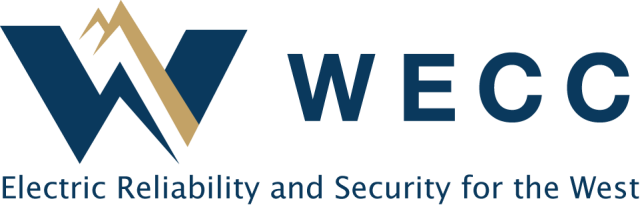 Human Performance Work GroupCharterThe Human Performance Work Group (HPWG) was established by the Event and Performance Analysis Subcommittee (EPAS).Purpose/ResponsibilitiesThe purpose of the HPWG is to provide common vocabularies, tools, techniques, and training materials to assist Bulk Power System (BPS) operations and field personnel in the promotion and sustainability of human performance practices in the Western Interconnection.The HPWG :Identify and share successful Human Performance initiatives in the industry..Study emerging human performance issues and strategies for continuous improvement.Review operational experiences and lessons learned from industry events and the metrics used to measure human performance.Perform other tasks as by EPAS.Committee Composition and GovernanceMembershipThe HPWG be composed of members with interest in human performance.Members be selected by their organization’s representative or by their organization’s WECC Member Representative if no representative exists.The HPWG will also include a liaison, appointed by WECC management, as a member.LeadershipThe chair of the EPAS will appoint one of the HPWG members to serve as the chair.The chair The chair  vice chair The chair will MeetingsThe HPWG will meet .A quorum for meetings will be five members..An agenda the items for which action may be taken, will be Any person who wants notice of HPWG meetings may notify the .  will then email a copy of the notice  to that person when the committee members receive the notice.ReportingThe HPWG will report to the EPAS on its activities and any recommendations.Review and Changes to the CharterThe HPWG will review this charter and recommendto the EPAS.